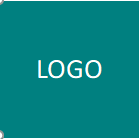 <Company Name><Address><Address><Address><Contact Number | Contact Number><Default Email Address><Website Address>Moving Estimate TemplateMoving Estimate Template<Company Name><Address><Address><Address><Contact Number | Contact Number><Default Email Address><Website Address>REFERENCE IDDATE ISSUE<Company Name><Address><Address><Address><Contact Number | Contact Number><Default Email Address><Website Address>6371864mm/dd/yyyy<Company Name><Address><Address><Address><Contact Number | Contact Number><Default Email Address><Website Address>NAMEPHONE NO.MOVE OUT DATE<Name><Phone Number>mm/dd/yyyyORIGINDESTINATIONDESTINATION<Address><Address><Address><Address><Address><Address><Address><Address><Address>ActivityActivityLogisticQuantityUnitUnit Price (US$)Unit Price (US$)Amount (US$)A)Supervision and AdministrationSupervisor10MHrs.30.0030.00300.00B)SurveySurveyor3MHrs.25.0025.0075.00C)PackingPackers36MHrs.20.0020.00720.00D)TransportMover6Hrs.150.00150.00900.00Trailer6Hrs.200.00200.001,200.00Driver6Hrs.80.0080.00480.00E)UnpackingPackers20MHrs.20.0020.00400.00F)MiscellaneousMaterials1Lot620.00620.00620.00(Packing tapes, boxes, form padding,ropes, plastic films, etc.)NOTE:This estimate is valid only <nn> days from date of
issue.NOTE:This estimate is valid only <nn> days from date of
issue.NOTE:This estimate is valid only <nn> days from date of
issue.TOTAL AMOUNTTOTAL AMOUNTTOTAL AMOUNTTOTAL AMOUNT4,695.00NOTE:This estimate is valid only <nn> days from date of
issue.NOTE:This estimate is valid only <nn> days from date of
issue.NOTE:This estimate is valid only <nn> days from date of
issue.SALES TAXSALES TAXSALES TAX12%563.00NOTE:This estimate is valid only <nn> days from date of
issue.NOTE:This estimate is valid only <nn> days from date of
issue.NOTE:This estimate is valid only <nn> days from date of
issue.DISCOUNTDISCOUNTDISCOUNT0%0.00NOTE:This estimate is valid only <nn> days from date of
issue.NOTE:This estimate is valid only <nn> days from date of
issue.NOTE:This estimate is valid only <nn> days from date of
issue.TOTAL AMOUNT DUETOTAL AMOUNT DUETOTAL AMOUNT DUETOTAL AMOUNT DUE5,258.40PREPARED BYSIGNATUREDATECONFORMESIGNATUREDATE